Author’s Purpose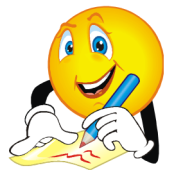 There are a variety of reasons authors choose to write, this is called author’s purpose.  It’s easy as PIED!to Pursuade:  when an author wishes to make the audience feel a certain way about the topicto Inform:  when an author simply wishes to convey information to the audienceto Entertain:  when an author wishes to simply entertain their audienceto Describe:  when an author wishes to convey a picture or feeling to the audience